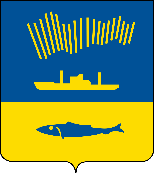 АДМИНИСТРАЦИЯ ГОРОДА МУРМАНСКАП О С Т А Н О В Л Е Н И Е                                                                                                          №  В соответствии со ст. 179 Бюджетного кодекса Российской Федерации, ст. 161.1 Жилищного кодекса Российской Федерации, в целях реализации мероприятий подпрограммы «Стимулирование и поддержка инициатив граждан по управлению многоквартирными домами на территории муниципального образования город Мурманск» на 2018 – 2024 годы муниципальной программы города Мурманска «Жилищно-коммунальное хозяйство» на 2018 – 2024 годы утвержденной постановлением администрации города Мурманска от 13.11.2017 № 3605, п о с т а н о в л я ю: 1. Утвердить порядок возмещения расходов, связанных с обучением эффективному управлению многоквартирным домом, сметному делу председателей и членов совета многоквартирного дома, согласно приложению к настоящему постановлению.2. Определить комитет по жилищной политике администрации города Мурманска (Червинко А.Ю.) органом, уполномоченным осуществлять возмещение расходов, связанных с обучением эффективному управлению многоквартирным домом, сметному делу председателей и членов совета многоквартирного дома.3. Управлению финансов администрации города Мурманска (Умушкина О.В.) обеспечить финансирование расходов в пределах лимитов бюджетных обязательств, выделенных на эти цели комитету по жилищной политике администрации города Мурманска в текущем финансовом году.4. Отделу информационно-технического обеспечения и защиты информации администрации города Мурманска (Кузьмин А.Н.) разместить настоящее постановление с приложением на официальном сайте администрации города Мурманска в сети Интернет.3. Редакции газеты «Вечерний Мурманск» (Хабаров В.А.) опубликовать настоящее постановление с приложением.4. Настоящее постановление вступает в силу со дня официального опубликования.5. Контроль за выполнением настоящего постановления возложить на  заместителя главы администрации города Мурманска Доцник В.А.Глава администрациигорода Мурманска							              Е.В. Никора